Date (Month-Day-Year)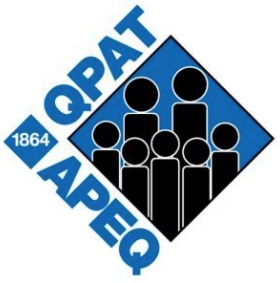 Recipient Human Resources DepartmentAddress of your school boardDistribution of leave for the second year (option c)Dear Sir or Madam:In conformity with clause 5-13.65, this is notification that the timing of my leave without salary for the second year will be as follows:From ______________ to ______________, I will not be working orI will be workingFrom ______________ to ______________, I will not be working orI will be workingI also wish to continue to participate in the insurance plans for which I am eligible and to pay the full cost of premiums in conformity with clause 5-13.69.Best regards,Signature Name Address c. c. : Local Union